Overgang fra småbarnsavdeling til aldersblandet avdeling kan være en stor begivenhet for barn, og på Cecilienfryd barnehage legger vi til rette for at barn og foreldre får tid og rom til å bli kjent med den nye avdelingen.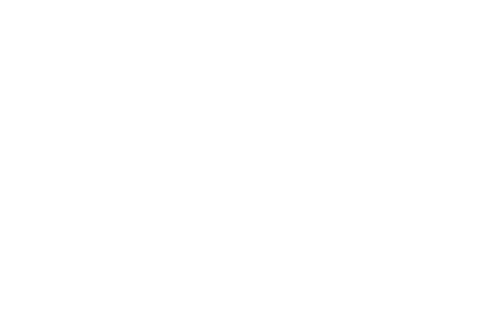 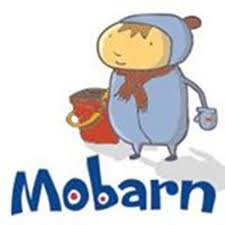 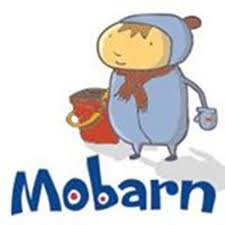 I utgangspunktet har vi en fin tilnærming til de andre avdelingene året igjennom, ved at vi blant annet benytter fellesrommet (allrommet) som ligger like ved småbarnsavdelingene. Her vil barna på småbarnsavdelingene kunne møte barn og personale fra de andre avdelingene våre.Vi har også ukentlige aldersinndelte tur/lekegrupper på tvers av avdelingene. Disse kommer i gang når den første tilvenningstiden er tilbakelagt, og barna begynner å bli kjente og er trygge. Gjennom året har vi også en del fellesaktiviteter og møtepunkt, og også de større barna synes det er stas å treffe de min barna. Vi synes generelt det er fint at barna har en naturlig tilnærming til de øvrige avdelingene der de får treffe både barn og personale.Allerede om våren starter vi opp med korte besøk på aldersblandede avdelinger. Når barnegruppene for neste barnehageår er klar i løpet av mai måned, vil foreldrene motta en plan over planlagte besøk til ny avdeling. På denne måten får vi kvalitetssikret overgangen for hvert enkelt barn